UNIVERSIDAD DE PUERTO RICO EN CAYEY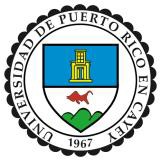 EJEMPLOHOJA DE CONSENTIMIENTO INFORMADOTítulo de la investigaciónDescripciónUsted está invitado a participar en un proyecto de investigación sobre (describa la investigación en un lenguaje sencillo y que pueda ser comprendido por personas que no son especialistas en el área de la investigación). Este proyecto es realizado por (nombre y título del investigador).El propósito de este estudio es (describa el propósito en general).Como parte de la investigación se le requerirá (describa, lo más detalladamente posible, lo que se le va a pedir al participante que haga.Si se van a hacer grabaciones, hay que especificarlo, así como la manera de disponer de éstas, y se utilizarían para presentaciones.)El participar en este estudio le tomará aproximadamente (cantidad de tiempo estimada).* Opcional: De necesitar un intérprete en la investigación, debe describir cómo se reclutó al intérprete, para quién trabaja y cómo éste protegerá la confidencialidad de los participantes.Riesgos y beneficiosLos riesgos asociados con este estudio serán mínimos o iguales a la incomodidad que pueda sentir al contestar las preguntas de cualquier otro cuestionario o formulario en su vida diaria.  Los beneficios esperados de esta investigación son (describa los beneficios a corto y a largo plazo. Si considera que no habrá ninguno, puede establecerlo así.)Pagos (Si aplica)  Se le pagará (cantidad) por su participación.DerechosSi ha leído este documento y ha decidido participar, por favor entienda que su participación es voluntaria y que usted tiene derecho aabstenerse de participar o retirarse del estudio en cualquier momento, sin ninguna penalidad. También tiene el derecho a no contestar alguna pregunta en particular. También tiene derecho a recibir una copia de este documento.* Si el participante está recluido en una institución correccional, o está recibiendo servicios médicos gratuitos, debe establecerse que el negarse a participar o a contestar ciertas preguntas no le va a implicar la pérdida de servicios o de beneficios. En caso de los estudiantes debe especificarse que no le afectará en sus calificaciones.ConfidencialidadSe mantendrá confidencialidad con su participación al completar este cuestionario. Toda la información (o grabaciones) permanecerá almacenada por un promedio de tres años en (indicar el lugar dónde se almacenará la información). Luego de estos tres años estos documentos serán destruidos con (indicar cómo se destruirán, ejemplo: serán quemados o destruidos por una trituradora de papel.) (No se recomienda almacenar los documentos en computadora, de decidir almacenarlos electrónicamente, debe ser en un medio externo y que pueda ser guardado bajo llave.  Una vez transcurrido el tiempo estipulado, debe borrarse la información.)Si tiene alguna pregunta o queja, por favor comuníquese con (nombre del investigador) al (número de teléfono) o con el Dr. Wilfredo Resto, Coordinador IRB, Teléfono 787-738-2161, Ext. 3033, 3194. En caso de emergencias debe llamar al (número de teléfono para emergencias).Nombre del participante	Firma	FechaHe discutido el contenido de esta Hoja de Consentimiento con el arriba firmante. Le he explicado los riegos y beneficios del estudio.Nombre del investigador	Firma	Fecha o persona designadaLa Carta Circular 5-2001-2002 del Departamento de Educación, inciso d, y la Recomendación de la División Legal del Departamento de Educación del 7 de noviembre de 2005, nos requiere incluir la siguiente cláusula: Se releva al Departamento de Educación de toda responsabilidad por cualquier reclamación que pueda surgir como consecuencia de las actividades del estudio y de la información que se solicite y provea a través de las mismas. (Esta cláusula será utlizada cuando se utilice este documento para hacer entrevistas a estudiantes del Departamento de Educación de PR.)INSTRUCCIONES: Este documento debe seguir estrictamente este formato de ejemplo. Debe ser impreso en una sola página con el logo de la Universidad de Puerto Rico en Cayey. De extenderse a más de una página, por favor imprimir por ambos lados. No se aceptarán formatos diferentes. El lenguaje utilizado debe ser apropiado y sencillo, que pueda ser comprendido por personas que no son especialistas en el área de la investigación.